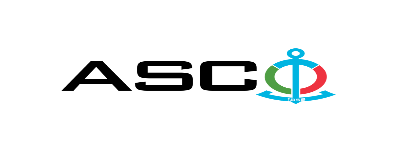 AZERBAIJAN CASPIAN SHIPPING CLOSED JOINT STOCK COMPANY  NOTIFICATION ON THE WINNER OF THE OPEN BIDDING No. AM104/2021 HELD BY AZERBAIJAN CASPIAN SHIPPING CLOSED JOINT STOCK COMPANY ON 28.12.2021 FOR THE PROCUREMENT OF RADIONAVIGATION EQUIPMENT FOR THE VESSELS Procurement Committee of "ACS" CJSCSubject of the Purchase ContractPROCUREMENT OF RADIO NAVIGATION EQUIPMENT FOR THE VESSELS Name of the winner company(or individual)"Marine Repair Service" CJSCContract price (VAT excluded)AZN 190 515,05Terms and period of delivery (Incoterms 2010)DDP, within 30 days